柏スポ協第１６号令和５年６月９日一般社団法人柏市スポーツ協会関　係　者　　各位一般社団法人柏市スポーツ協会会　長　　　井　坂　公　俊（公　印　省　略）令和５年度第１回スポーツ指導者スキルアップ講習会の開催について（通　知）麦秋の候、皆様におかれましては，ますますご清栄のこととお慶び申し上げます。さて、下記のとおり第１回スポーツ指導者スキルアップ講習会を開催いたします。つきましてはご参加につきまして、よろしくお願いいたします。大変恐れ入りますが、別紙にて参加者氏名のご報告をよろしくお願いいたします。記１　日　　時　　令和５年７月１５日（土）　１５時００分～１７時００分　講習会２　場　　所　　柏市富勢運動場　２階会議室３　講　　演　・講師　吉野　昭信　名戸ヶ谷病院副院長　　板場　敦　名戸ヶ谷病院栄養科長　・テーマ　「熱中症　その怖さと予防」４　申込方法　　別紙申込み書により　メール、Ｆａｘ　提出期限　令和5年6月13日(火)～７月11日(火)１６：００まで５　問い合わせ先　　　一般社団法人柏市スポーツ協会事務局　上坂、野邊、田中、瀧田　　　　　　　　〒　２７７－０００４　　柏市柏下７３　　　　　　　　電　話　０４－７１９２－８４１１　　　　　　　　Ｆａｘ　０４－７１９２－８００２　　　　　　　　メール　kashiataikyo@gmail.com　　※各団体とも、理事以外１名以上の参加をお願いします。　　　参加者名簿には、理事の氏名も記入してください。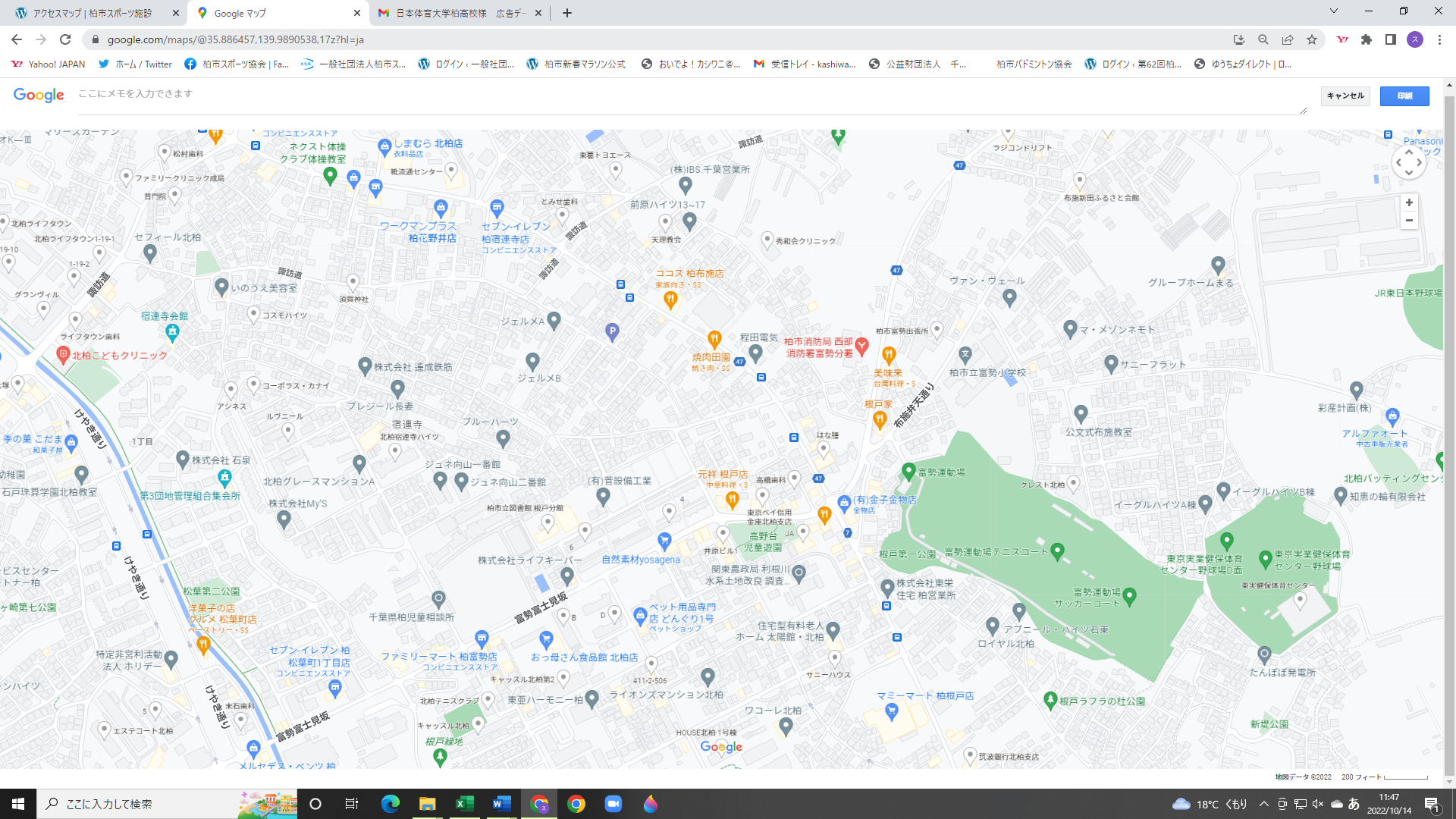 